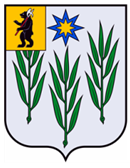 АдминистрацияИвняковского сельского поселенияЯрославского муниципального районаЯрославской областиПОСТАНОВЛЕНИЕО внесении изменений в Постановление Администрации Ивняковского сельского поселения Ярославского муниципального района Ярославской области от 03.09.2018 г. № 132 «Об утверждении схемы размещениямест (площадок) накоплениятвердых коммунальных отходовна территории Ивняковского сельского поселенияЯрославского муниципального района Ярославской области» Руководствуясь Федеральным законом № 131-ФЗ от 06.10.2003 г. «Об общих принципах организации местного самоуправления в Российской Федерации», Федеральным законом № 89-ФЗ от 24.06.1998 г. «Об отходах производства и потребления», во исполнение полномочий по участию в организации деятельности по сбору (в том числе раздельному сбору) и транспортированию твердых коммунальных отходов, Администрация Ивняковского сельского поселения Ярославского муниципального района Ярославской областиПОСТАНОВЛЯЕТ:Дополнить Приложение 1 Постановления № 193 от 26.10.2020 года следующим содержанием:2. Опубликовать постановление в газете «Ярославский агрокурьер», а также разместить на официальном сайте Администрации Ивняковского сельского поселения Ярославского муниципального района Ярославской области в сети «Интернет».3. Контроль за исполнением постановления возложить на Буличенко А.В.4. Постановление вступает в силу с момента подписания.Глава Ивняковского СП ЯМР ЯО                                                         И.И. ЦуренковаОт «28» апреля 2021  г.№ 119  16Ярославский районСНТ «Космос»щебень 81Евро 1,1б/огражденияс. Сарафоново,   СНТ «Космос»